Об организации проведения крещенского купания населения в честь православного праздника Крещение Господне и мерах по обеспечению безопасности людей во время проведения мероприятий в рамках празднования Крещения 18-19 января 2024 года на территории Цивильского муниципального округаВ соответствии с Федеральным законом от 06.10.2003 № 131-ФЗ «Об общих принципах организации местного самоуправления в Российской Федерации», в целях предупреждения чрезвычайных ситуаций и обеспечения безопасности населения на водных объектах:1. Утвердить место для проведения купания во время Крещения Господня 18-19 января 2024 года в Цивильском муниципальном округе Чувашской Республики, согласно приложения № 1 к настоящему распоряжению.2. Рекомендовать:2.1. Управлению по благоустройству и развитию территорий администрации Цивильского муниципального округа Чувашской Республики:1) проконтролировать обустройство купели для религиозного обрядового купания (иордань) в соответствии с установленными требованиями типовых Правил использования водных объектов для личных и бытовых нужд, с соблюдением техники безопасности, в соответствии с прилагаемыми рекомендациями по оборудованию купелей для религиозных обрядовых купаний (иорданей), согласно приложения № 2 настоящего распоряжения;2) ограничить территорию проведения мероприятия сигнальными лентами;3) обеспечить расчистку от снеговых заносов подъездных путей, площадок для размещения автомобилей, подходы к месту проведения мероприятия.2.2. Главному государственному инспектору по пожарному надзору ОНД и ПР по Цивильскому муниципальному округу ГУ МЧС по Чувашской Республике-Чувашии Пискареву А.Н. организовать дежурство в период проведения мероприятия.2.3. Главному врачу БУ Чувашской Республики «Цивильская ЦРБ» организовать дежурство медицинского персонала в период проведения мероприятия.2.4. Начальнику МО МВД России «Цивильский» организовать:– надлежащее обеспечение общественной безопасности участников мероприятия и иных лиц с целью недопущения беспорядочного выхода людей на лед, скопления в местах купания и возможных провалов;– движение автомобильного транспорта и соблюдение правил дорожного движения в месте проведения мероприятия.3. Сектору ГО ЧС, мобилизации и специальных программ администрации Цивильского муниципального округа Чувашской Республики совместно с ЕДДС Цивильского муниципального округа Чувашской Республики в период проведения мероприятий обеспечить сбор информации, ее обобщение, анализ и при необходимости представление в вышестоящие органы управления Чувашской Республики.4. Сектору цифрового развития и информационных технологий опубликовать настоящее распоряжение на официальном сайте Цивильского муниципального округа Чувашской Республики.5. Настоящее распоряжение вступает в силу со дня его подписания.6. Контроль за исполнением настоящего распоряжения возложить на первого заместителя главы администрации – начальника Управления по благоустройству и развитию территорий администрации Цивильского муниципального округа Чувашской Республики.7. Контроль за исполнением данного распоряжения оставляю за собой.И.о. главыЦивильского муниципального округа						 С.П. МатвеевПриложение № 1к распоряжению администрацииЦивильского муниципального округаЧувашской Республикиот 15.01.2024г. № 11-рМЕСТОдля проведения купания во время Крещения Господня 18-19 января 2024 годав Цивильском муниципальном округе Чувашской РеспубликиПриложение № 2к распоряжению администрацииЦивильского муниципального округаЧувашской Республикиот 15.01.2024 № 11-рРекомендациипо оборудованию купелей для религиозных обрядовых купаний (иорданей)Обустройство купелей для религиозных обрядовых купаний (иорданей) проводится в соответствии с установленными требованиями типовых Правил использования водных объектов для личных и бытовых нужд, а именно:в зимнее время купели оборудуются на ледовой поверхности водных объектов не ближе 100 м к ледовым переправам. Для обеспечения безопасного нахождения людей толщина льда должна быть не менее 30 см, размер проруби (иордани) с открытой водой не более (150 х 150) см, глубина в месте размещения купели не должна превышать 150 см. На ледовой поверхности устраивается деревянный решетчатый настил до края проруби. Настил должен быть прочным, не должен скользить по поверхности льда и исключать возможность соскальзывания и падения человека в воду. Подходы (дорожки, тропинки) к купели должны быть очищены от снега, наледи скалываться и посыпаться песком, настилы также должны очищаться от снега и льда. Скорость течения воды в месте обустройства купели не должна превышать 0,5 м/сек; для схода в воду и выхода из воды устраиваются надежные деревянные сходни с перилами высотой 90 – 110 см. и в целях исключения попадания человека под лед – обрешетка иорданей до дна или настила; согласование вопросов организации купания и обустройства купелей (иорданей) производится с Управлением по благоустройству и развитию территорий администрации Цивильского муниципального округа Чувашской Республики, на территории которых они обустраиваются.Главный специалист-эксперт сектора правового обеспеченияН.С. Терентьева«15» января 2024 годаЗаведующий сектором ГО ЧС, мобилизации и специальных программА.В.Григорьев«15» января 2024 годаЧĂВАШ РЕСПУБЛИКИ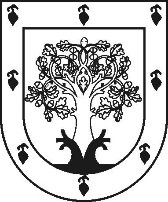 ЧУВАШСКАЯ РЕСПУБЛИКАÇĚРПӲМУНИЦИПАЛЛĂ ОКРУГĔНАДМИНИСТРАЦИЙĚХУШУ2024ç. кӑрлач уйӑхĕн 15-мӗшӗ 11-р №Çěрпÿ хулиАДМИНИСТРАЦИЯ ЦИВИЛЬСКОГО МУНИЦИПАЛЬНОГО ОКРУГАРАСПОРЯЖЕНИЕ 15 января 2024 г. № 11-ргород Цивильск№ п/пТерриториальный отдел Цивильского муниципального округаМесто организации и размещения купания,(адрес)Ожидаемая посещаемость, чел.1Богатыревскийтерриториальный отделд. Сюлескеры,купель святой источник502Второвурманкасинскийтерриториальный отделд. Вторые Вурманкасы,ул. Фермерская,пруд на территории КФХ «Чиркиной Н.П.»503Конарскийтерриториальный отделд. Вторые Тойзи,ул. Овражная,святой источник им. Серафима Саровского604Первостепановскийтерриториальный отделд. Третьи Вурманкасы,ул. Лесная, д. 74,святой источник1505Поваркасинскийтерриториальный отделд. Поваркасы,святой источник606Таушкасинскийтерриториальный отделд. Байгеево,«Родник Чурашка»,рядом часовня с купелью807Чурачикскийтерриториальный отделс.Чурачики,ул. Гагарина, святой источник апостола Иоанна Богослова150